Click on the titles to see the records in sEURchBookse-booksConstructing allied cooperation : diplomacy, payments, and power in multilateral military coalitionsby Marina E. Henke
Ithaca : Cornell University Press, 2019ISBN: 9781501739705 1501739700 9781501739712 1501739719Human security and cross-border cooperation in East Asiaby Carolina G Hernandez, Ŭn-mi Kim, Yōichi Mine, Xiao RenCham, Switzerland : Palgrave Macmillan, 2019ISBN: 9783319952406 3319952404Human security norms in East Asiaby Oscar A Gómez, Yōichi Mine, Ako MutoCham, Switzerland : Palgrave Macmillan, 2019ISBN: 9783319972473 3319972472Leadership, legitimacy, and conflict in China : from a charismatic Mao to the politics of successionby Frederick C. Teiwes
Abingdon, Oxon: Routledge, 2018ISBN: 9781315496030 1315496038Models of democracyby David HeldCambridge, UK ; Malden, MA : Polity, 2006.ISBN: 9780745631479 0745631479 9780745631462 0745631460Schooling and social identity : learning to act your age in contemporary Britainby Patrick AlexanderLondon : Palgrave Macmillan, 2020.ISBN: 9781137388315 1137388315Transnational capital and class fractions : the Amsterdam School perspective reconsideredby Bob Jessop, Henk Overbeek (eds.)
Abingdon, Oxon ; New York, NY : Routledge, 2018ISBN: 9781351251945 1351251945 9781351251921 1351251929 9781351251938 1351251937 9781351251914 1351251910New Acquisitions – April 2020
University Library at ISSBooks
Journals
DVDs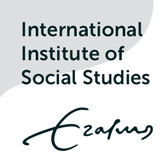 